Konfigurace pravidelného zálohování programu Vážního hospodářství  pomocí Plánovače úlohSpusťte Plánovač úloh ve WIN a zvolte Vytvořit Základní úlohu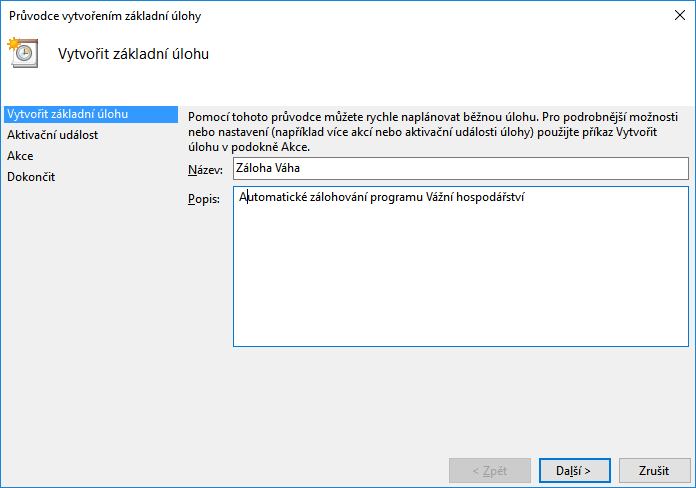 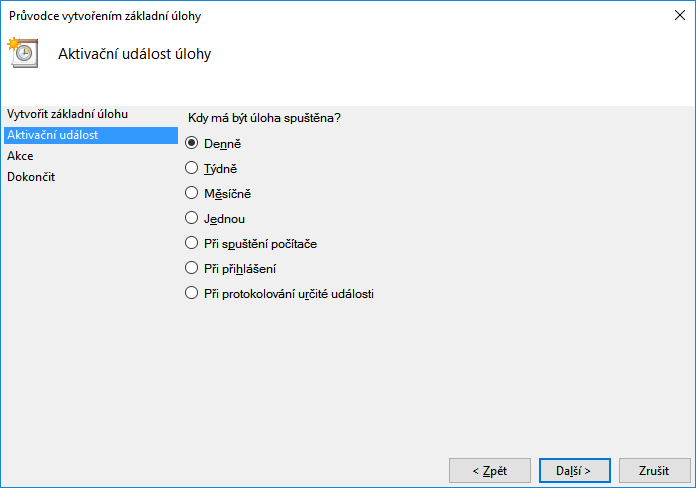 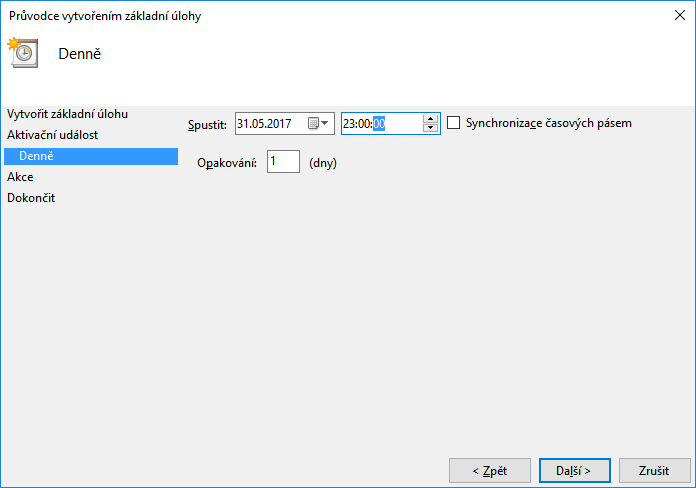 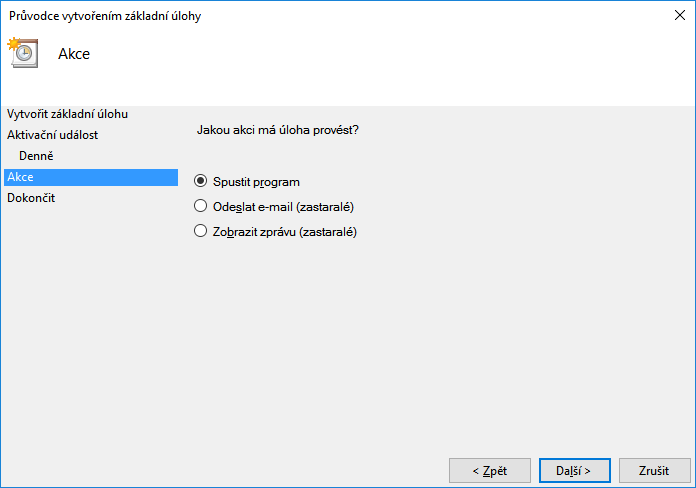 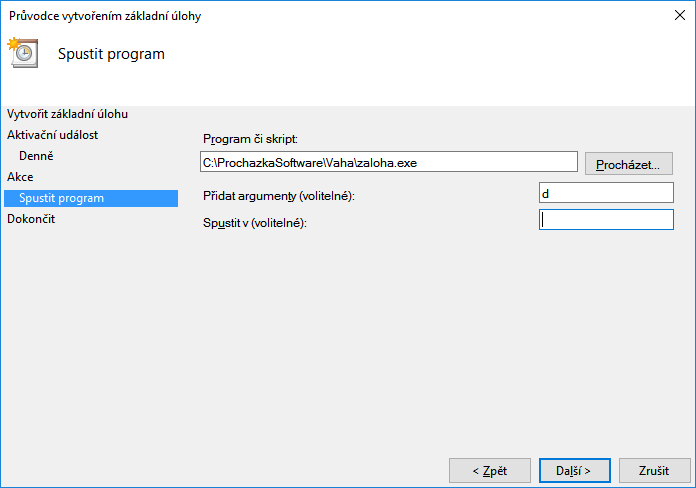 Překontrolujte souhrn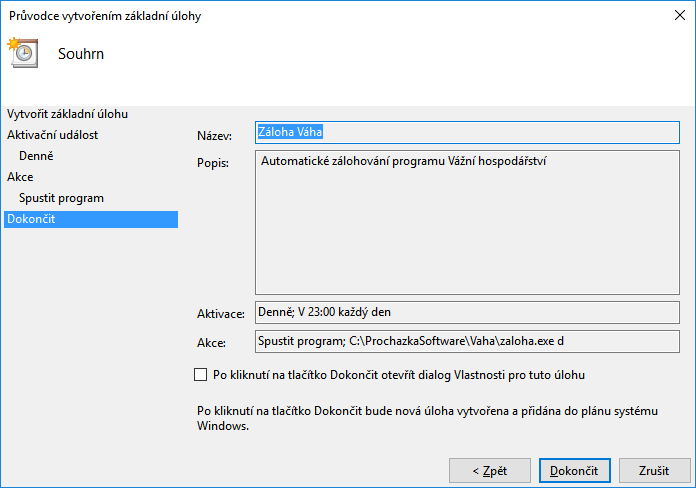 V knihovně plánovače úloh by jste měli nalézt plán spuštění úlohy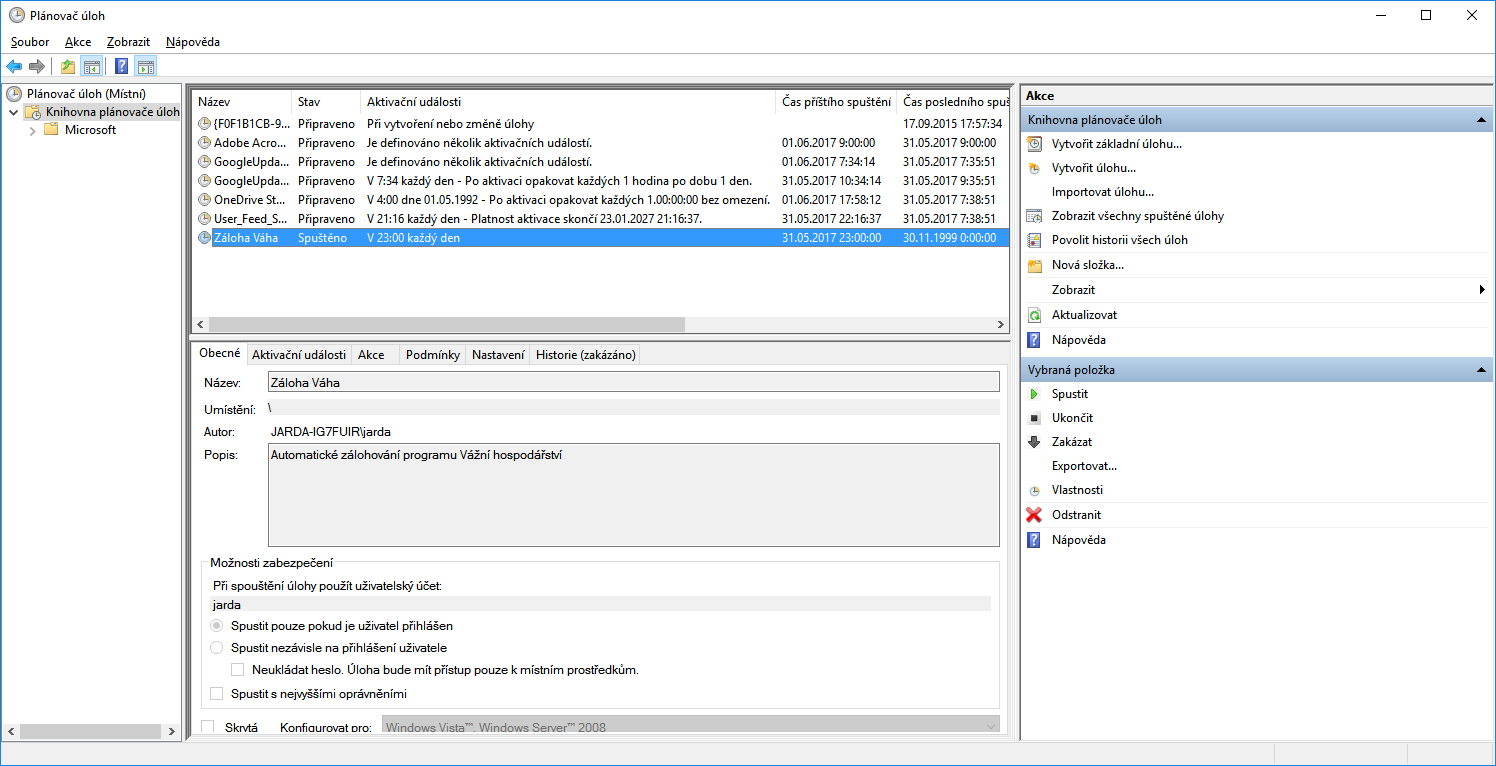 Pravidelně kontrolujte, že se záloha provádí.Umístění zálohy lze změnit v programu Vážní hospodářství v menu Servis, Základní nastavení na záložce ZálohováníObsah zálohy je nastaven v souboru zaloha.ini (obsah neměňte bez konzultace s programátorem)